Publicado en Madrid el 08/04/2020 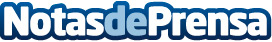 Eurodiputados españoles piden a la Comisión Europea que se garanticen los derechos de los pasajeros aéreos Las aerolíneas están ofreciendo a los pasajeros bonos de viajes en vez de devolver el dinero íntegro del precio del billete. Las compañías aéreas quieren reducir los derechos de los pasajerosDatos de contacto:APRA913022860Nota de prensa publicada en: https://www.notasdeprensa.es/eurodiputados-espanoles-piden-a-la-comision Categorias: Internacional Derecho Viaje Turismo http://www.notasdeprensa.es